Pauta de Evaluación Feria Científica (Proyecto Ecológico)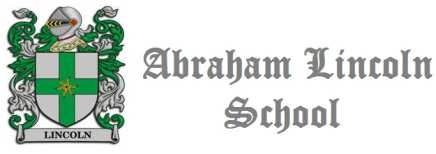 Nombre del experimento: ________________________________      Curso:_______               Integrantes: ____________________________________________________Aspectos a evaluarPuntaje idealPuntaje realComentarioPresentan gigantografía de 1m x 1m con datos básicos de la presentación como ( título del proyecto, imagen alusiva al proyecto, integrantes y curso) 5Traen su proyecto terminado. 5Presentan el objetivo del proyecto y se advierte a los espectadores si hay un algún peligro o bien que tengan precaución con los materiales del proyecto para evitar accidentes. 5Explican las razones del porque hicieron el proyectos (conciencia ecológica) 5Explican el procedimiento que realizaron para construir su proyecto. 5Explican el fenómeno implicado en el proyecto usando un lenguaje científico.( si da el caso) 5Todo el grupo está preparado para responder preguntas acerca del proyecto.5Hay una buena distribución del trabajo en equipo del proyecto, haciendo que todos los integrantes participantes de este. 5La presentación personal es formal, en referencia al uniforme del colegio y el delantal blanco  (no buzo)5Al finalizar la jornada, los estudiantes dejan limpio su puesto de trabajo. 5Total50